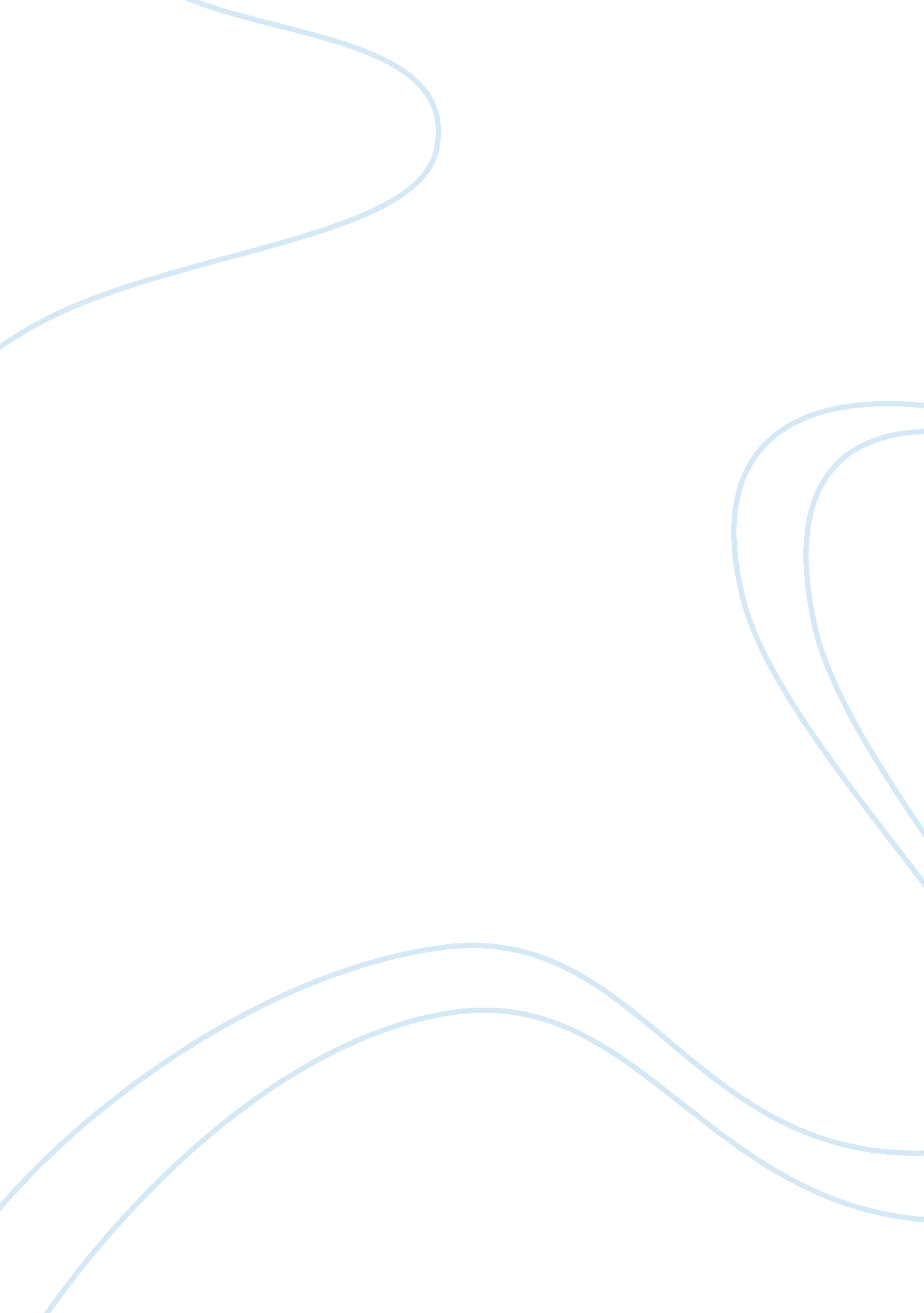 Complete the following 2 exercisesEconomics, Currency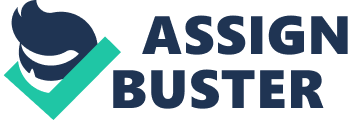 Complete the following 2 exercises 1. Prepare a bank deposit detail for a $2230. 00 deposit. Use the information in questions A-D. Record your answers to the deposit slip provided. NOTE: The bank deposit slip is setup for you to manually type the necessary information to successfully complete the assignment. A. Cash receipts total $646. 68; $2. 68 was in coins. B. Check payments were # 2387 for $67. 00 from Sue Patrick and # 460 for $50. 00 from Ronald Rodriguez. C. Credit card payments were $25. 00 and $67. 00. Pam Adkins paid the $25. 00 payment, and Brad Wilson paid the $67. 00 payment. BANK DEPOSIT DETAIL PAYMENT | BANK NUMBER | BY CHECK OR PMO | BY COIN OR CURRENCY | CREDIT CARD | Check #2387 | 67 | 00 | | | | | Check #460 | 50 | 00 | | | | | P. Adkins | | | | | 25 | 00 | B. Wilson | | | | | 67 | 00 | | | | 2 | 68 | | | | | | 644 | 00 | | | | | | | | | | TOTALS | 117 | 00 | 646 | 68 | 92 | 00 | CURRENCY | 644. 00 | COIN | 2. 68 | CHECKS | 117. 00 | CREDIT CARDS | 92. 00 | TOTAL RECEIPTS | 2230. 00 | LESS CREDIT CARD $ | 92. 00 | TOTAL DEPOSITS | 2138. 00 | DEPOSIT DATE: 01/04/2013 FIRM: ____________________ | BANK NUMBER | BY CHECK OR PMO | BY COIN OR CURRENCY | CREDIT CARD | Check #2387 | 67 | 00 | | | | | Check #460 | 50 | 00 | | | | | P. Adkins | | | | | 25 | 00 | B. Wilson | | | | | 67 | 00 | | | | 2 | 68 | | | | | | 644 | 00 | | | | | | | | | | TOTALS | 117 | 00 | 646 | 68 | 92 | 00 | CURRENCY | 644. 00 | COIN | 2. 68 | CHECKS | 117. 00 | CREDIT CARDS | 92. 00 | TOTAL RECEIPTS | 2230. 00 | LESS CREDIT CARD $ | 92. 00 | TOTAL DEPOSITS | 2138. 00 | DEPOSIT DATE: 01/04/2013 FIRM: ____________________ | | D. An insurance payment for Alejandro Sanchez arrived in the amount of $1374. 32. The payment was from Aetna and was check # 309. 2. Reconcile the bank statement using the facts below. Use the information in questions A-D. Record your answers to the worksheet provided. NOTE: The worksheet is setup for you to manually type the necessary information to successfully complete the assignment. A. The checkbook balance is $4619. 89. B. The statement balance is $ 6792. 79 (this amount includes the deposit of $2230. 00 — do not add the amount in again). C. Three checks are outstanding: Check # 5648 for $356. 00, check # 5649 for $46. 90; and check # 5650 for $ 1770. 00. D. Does the checkbook reconcile with the statement? Ans. __Yes it does reconcile___ _ THIS WORKSHEET IS PROVIDED TO HELP YOU BALANCE YOUR ACCOUNT THIS WORKSHEET IS PROVIDED TO HELP YOU BALANCE YOUR ACCOUNT ENTER The NEW BALANCE shown on this statement _4562. 79__________$ | | ADDAny deposits listed in your register or transfer Into your account which are not shown on this Statement. CALCULATE THE SUBTOTAL_6792. 79_______ $ | SUBTRACTThe total outstanding checks and withdrawals from the chart at left______$ 2172. 90 | CALCULATE THE ENDING BALANCEThis amount should be the same as the current balance shown in your check register ______$ 4619. 89 | ENTER The NEW BALANCE shown on this statement _4562. 79__________$ | | ADDAny deposits listed in your register or transfer Into your account which are not shown on this Statement. CALCULATE THE SUBTOTAL_6792. 79_______ $ | SUBTRACTThe total outstanding checks and withdrawals from the chart at left______$ 2172. 90 | CALCULATE THE ENDING BALANCEThis amount should be the same as the current balance shown in your check register ______$ 4619. 89 | ITEMS OUTSTANDING | NUMBER | AMOUNT | 3648 | 356 | 00 | 5649 | 46 | 90 | 5650 | 1770 | 00 | | | | | | | | | | | | | | | | | | | | | | TOTAL | $2172 | 90 | ITEMS OUTSTANDING | NUMBER | AMOUNT | 3648 | 356 | 00 | 5649 | 46 | 90 | 5650 | 1770 | 00 | | | | | | | | | | | | | | | | | | | | | | TOTAL | $2172 | 90 | $2230. 00 | $ | $ | +$______ | $2230. 00 | $ | $ | +$______ | 